                  A Felsőoktatási Dolgozók Szakszervezete Debreceni Egyetem               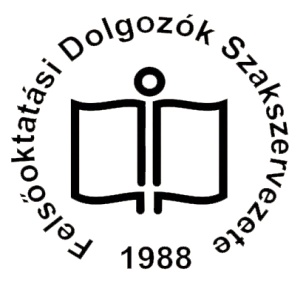                                                          Intézményi Szervezete csalódott a béremelések miattÚgy tűnik, hogy a tarthatatlan dolgok általában igen tartósnak bizonyulnak. 2008 óta semmilyen béremelés nem volt a felsőoktatásban, ezért az FDSZ abban bízott, hogy előbb-utóbb majd csak vége lesz a hét szűk esztendőnek. A kormány az elmúlt évben elfogadta a Fokozatváltás a felsőoktatásban című programot, amely minőségi és versenyképes felsőoktatást képzel el. Mivel a program meglehetősen szűkszavú a finanszírozás forrásait illetően, így csak remélhettük, hogy mindenki belátja, a minőségi felsőoktatáshoz hosszú távon versenyképes bérekre van szükség. A 2015. november 5-én bejelentett béremelés ezt a reményünket semmilyen tekintetben nem igazolta vissza. Önmagában persze minden béremelés üdvözlendő, de ez sem arányában sem irányában nem megfelelő.2016. január 1-től 15 százalékkal emelkedik az egyetemi tanárok bére, amelyet az elkövetkező két évben két újabb 5 százalékos emelkedés követne. Ez azonban alig kompenzálja az utóbbi hét év 27 százalékos inflációját, amelynek nyomán a felsőoktatási bérek értékük mintegy negyedét vesztették el. A mostani emelés legfeljebb ezt pótolja valamelyest, de ezek a bérek már nem csak a nyugati egyetemek béreivel nem versenyképesek, hanem messze elmaradnak a visegrádi országok átlagaitól is. Tovább súlyosbítja a helyzetet, hogy a fiatal oktatók, elsősorban tanársegédek és adjunktusok a megnövekedett oktatási, kutatási és publikációs terheik mellett nem keresnek annyit, hogy abból tisztességesen meg tudjanak élni, ezért szinte minden területen észlelhető a pályaelhagyás. A felsőoktatás ma Magyarországon nem jelent vonzerőt a tehetséges fiatalok számára, mert más gazdasági szférák sokkal kedvezőbb feltételeket és kilátásokat biztosítanak. Dr. Palkovics László felsőoktatásért felelős államtitkár néhány héttel ezelőtt bejelentette, hogy a tanársegédek és adjunktusok bérét mintegy 70.000 forinttal emelik, hiszen ez a két legkiszolgáltatottabb oktatói réteg. Ehhez képest a bejelentett béremelés még az egyetemi tanári kategóriában sem éri el ezt az összeget, a másik két esetben pedig legfeljebb 20.000 – 30.000 forintos emelést jelent, ami semmi esetre sem oldja meg ennek a rétegnek a gondjait, arról már nem is beszélve, hogy az egykulcsos jövedelemadó bevezetése éppen ezt a réteget sújtotta, az ezt illető kompenzációt pedig a jövő évtől kezdve kivezetik. Sajnos olyan helyzet alakult ki, hogy az egyébként szükséges és jogos doktoranduszi ösztöndíjemelés után a tanársegédeknek és adjunktusoknak ezzel kell versenyezniük, ami sok szempontból abszurd helyzetet teremt. A felsőoktatásban a legsúlyosabb gondot azonban még ezen megalázó és kilátástalannak tűnő helyzet ellenére sem az oktatók bérezése jelenti. Az oktatást közvetlenül vagy közvetetten segítő, nem oktató dolgozók helyzete már valóban tarthatatlanná vált. Az ő esetükben a minimálbér már a bértábla jelentős részét magába foglalja, így a mostani 150.000 forintos felsőoktatási minimálbér bevezetése számukra mindenképpen előnyös. Ugyanakkor azonban ez az intézkedés számos feszültséget hordoz magában, mivel az ezen összeg felett kereső munkavállalók semmilyen béremelésben nem részesülnek, és a differenciálatlan bevezetés csak még inkább összenyomja az egyébként is torz bértáblát. Ezen túl minden egyetemnek és főiskolának magának kell kigazdálkodni az emelés fedezetét, ami bizonyos helyeken a felelős gazdálkodás mellett is rendkívül nehéz feladat.A Felsőoktatási Dolgozók Szakszervezete rendszeresen részt vett a Felsőoktatási Kerekasztal ülésein és tárgyalt a kormány képviselőivel, akik nyitottnak és megértőnek mutatkoztak érveinkkel szemben. Mindazonáltal a mostani intézkedés semmilyen módon nem tükrözi vissza érveinket és elképzeléseinket, ami miatt nagyon csalódott a vezetőség és a tagság egyaránt. A jelenlegi emelés nem oldja meg a felsőoktatásban dolgozók gondjait, ezért tovább kell küzdenünk a bérek felzárkóztatásáért, amihez elengedhetetlenül szükséges valamennyi munkavállaló aktív támogatása. Az FDSZ elkötelezett a magas színvonalú és nemzetközileg versenyképes felsőoktatás megteremtése mellett, de úgy érezzük, hogy a mostani intézkedések továbbra is csak a felsőoktatás stagnálását és lassú leromlását folytatják, és semmilyen tekintetben nem szolgálják a gyors kibontakozást.